Управление образования Администрации городского округа Сухой ЛогМуниципальное бюджетное общеобразовательное учреждение«Средняя общеобразовательная школа № 10»Всероссийский конкурс эковолонтёрских и экопросветительских проектов «Волонтёры могут всё»Номинация: «Цветущая планета»Социально-экологический проект«Зеленая планета детства»Исполнители:Павлова Варвара Дмитриевна,ученица 5А классаРуководитель:Суворова Юлия Владимировна,учитель географии2020 годАннотация.В проекте описывается проблема не ухоженности общесельской детской площадки. Авторами предлагается вариант ее облагораживания с помощью посадки вокруг детской площадки «живой изгороди» из кустарника Пузыреплодника калинолистного. В проекте приведены доводы по выбору кустарника и представлены расчеты на приобретение нужного количества кустарников. Так же описывается план мероприятий по привлечению жителей села к облагораживанию детской площадки.Социальная проблемаДетская площадка – огромная составляющая в жизни каждого ребенка. Здесь он проводит все свое свободное время. От того, насколько ухоженной, красивой и разумно спланированной она будет, зависит досуг детей.В 2011 году в селе Новопышминском по улице Ильича была построена современная детская площадка, в состав которой входит: игровой комплекс, песочница, качели для детей разного возраста, спортивный комплекс (Приложение 1).Круглый год дети села и прилегающих населенных пунктов с раннего утра и до позднего вечера с увлечением занимаются на площадке. Часто на площадку приходят и родители. Сидя на удобных лавочках, они отдыхают и наблюдают за своими детьми. Рядом с лавочками организованны урны. Однако, не смотря на то, что площадка прибирается дворником, достаточно часто здесь мы видим разнообразный мусор, обёртки от мороженого, конфет, разбитые бутылки, бумагу, консервные банки и многое другое. После того как мы обнаружили мусор на площадке нами было выдвинуто предположение, что мусор разбрасывают подростки. Наблюдение на площадке за детьми по вечерам подтвердило наше предположение.Проблема: подростки разбрасывают мусор от съеденных чипсов, сухариков, переворачивают урны с мусором, не осознавая ценность чужого труда. Подросток не осознает главного, что нанося вред природе, он наносит вред самому себе! Каждый ребенок должен понять, что важно не только любить окружающий мир, но и учиться не вредить ему, активно участвовать в улучшении экологической обстановки нашего села, страны и планеты в целом!В связи с этим возникла идея создания проекта «Зеленая планета детства».Гипотеза: Если каждый человек с детства научится беречь и ценить родную природу, приносить ей только пользу, а не вред, то экологическая обстановка будет улучшена и людям станет намного комфортнее жить в чистом селе.Цели и задачи проектаЦелью нашего проекта является озеленение территории детской площадки как средство формирования активной гражданской позиции учащихся.Достижение цели предполагается через решение следующих задач: исследование социальной проблемы и выявление путей решения;развитие экологической культуры, трудолюбия и чувства патриотизма;профилактика безнадзорности и преступности подростков за счет вовлечения в проектную деятельность. Ожидаемые результаты:Повышение уровня экологического сознания учащихся и жителей села;Озеленение территории вдоль детской площадки («живая изгородь»);Оформление информационной таблички о кустарнике Пузыреплодника калинолистного;Повышение социальной активности учащихся и жителей села.Место реализации проектаМесто реализации проекта: Сухоложский район, село Новопышминское, улица Ильича, территория вокруг детской площадки (Приложение 2).Проект по озеленению детской площадки рассчитан на 2019-2020 учебный год. В нём принимают участие члены детского объединения «Молодые защитники Природы», все желающие учащиеся школы №10, а также заинтересованные взрослые.На наш взгляд во внешнем виде детской площадки чего-то не хватает, а именно зеленых насаждений. Территория детской площадки находится рядом с проезжей частью, в летний период особенно загруженной тяжелой техникой, осуществляющей полевые работы. С целью снижения загазованности воздуха и пылевого загрязнения нами было принято решение - провести озеленение площадки. Посоветовавшись с главой администрации Атымтаевой Т.П., мы решили посадить по периметру детской площадки «живую изгородь» из кустарника Пузыреплодника, соответствующего требованиям, которые мы предъявили к ландшафтному дизайну детской площадки:Растения не должны быть ядовитыми, колючими, с сильным запахом;Не должно быть деревьев, чтобы не затенять площадку и исключить детский травматизм;Цвета высаживаемых растений должны быть яркими, жизнерадостными, привлекательными.Краткая характеристика кустарника Пузыреплодника калинолистного:Все виды этого растения известны необычным окрасом листьев, от насыщенно-изумрудного до темно-лилового. Кора кустарника имеет темно-бордовый окрас, а по мере взросления растения приобретает коричневый оттенок. В начале лета пузыреплодник расцветает, равномерно покрываясь небольшими цветами. Процесс цветения занимает 2-3 недели, а в отдельных случаях цветение может растянуться до 2 месяцев. Высота кустарника достигает 3,5 метров. Важная особенность, за которую садоводы любят и ценят Пузыреплодник, связана с простотой в уходе за кустарником. Его легко разводить, а при правильном обращении вы получаете красивое растение, у которого можно легко сформировать необходимую крону. Пузыреплодник очень стоек к различным заболеваниям. Он успешно противостоит нападениям различных насекомых и вредителей. Пузыреплодник называют забавным растением, так как при нажатии на сердцевину цветка вы услышите характерный хлопок, как будто бы запуск салюта. Это очень веселит детей, которые в летнюю пору играют в тени этого ветвистого и красочного растения (Приложение 3).Таким образом, проект «Зеленая планета детства» по озеленению детской площадки решит не только задачи создания комфортных условий для прогулок детей, но и задачи экологического, патриотического и нравственного воспитания детей.План мероприятий реализации проектаСмета расходовОсновные затраты в ходе осуществления проекта пойдут на приобретение кустарника Пузыреплодника калинолистного. Исходя из технологии посадки кустов в «живую изгородь» (расстояние между кустами 70-75 см), на одну сторону детской площадки, длинной 26 метром – требуется 32 куста. Приобретая его по цене 1 800 рублей за штуку – мы приобретаем куст с пятилетней корневой системой, которая легко приживется на новом месте. Так же, при посадке кустарника в «живую изгородь» необходимо оградить его от сорняков с помощью бордюрной ленты. Благодаря консультациям и помощи ландшафтного дизайнера при высадке растений в открытый грунт – мы будем любоваться «живой изгородью» из кустарника Пузыреплодника уже через год (Гарантия ландшафтного дизайнера).Средства, на приобретение кустарников планируется получить за счет сбора и сдачи макулатуры. Мы также надеемся на спонсорскую помощь местных организаций и прежде всего ООО «Новопышминское».Описание ожидаемых результатов. На наш взгляд, реализация данного проекта будет способствовать формированию экологического сознания школьников, развитию их лидерских качеств и творческих способностей. Данный проект позволит ещё раз обратить внимание подрастающего поколения, односельчан на вопросы, связанные с защитой природной среды и еще раз убедит ребят, что наше настоящее и будущее зависит от нас самих. И верится, что все участники проекта изменят свое отношение к природе и задумаются о том, что же он может сделать, чтобы сохранить красоту природы для будущих поколений!Используемая литератураМайк Ануин Паркер, Найджел Хоукс «Энциклопедия экологии для детей. Мир вокруг тебя» - Махаон, 2005.«Наш дом – природа» (тексты для чтения и обсуждения с детьми) // Дошкольное воспитание – 1998 - №10 – с. 38-48.Универсальная научно-популярная онлайн-энциклопедия «Энциклопедия Кругосвет».Приложение 1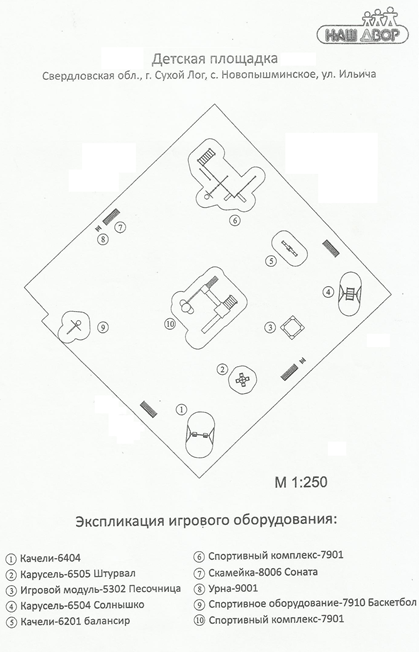 Приложение 2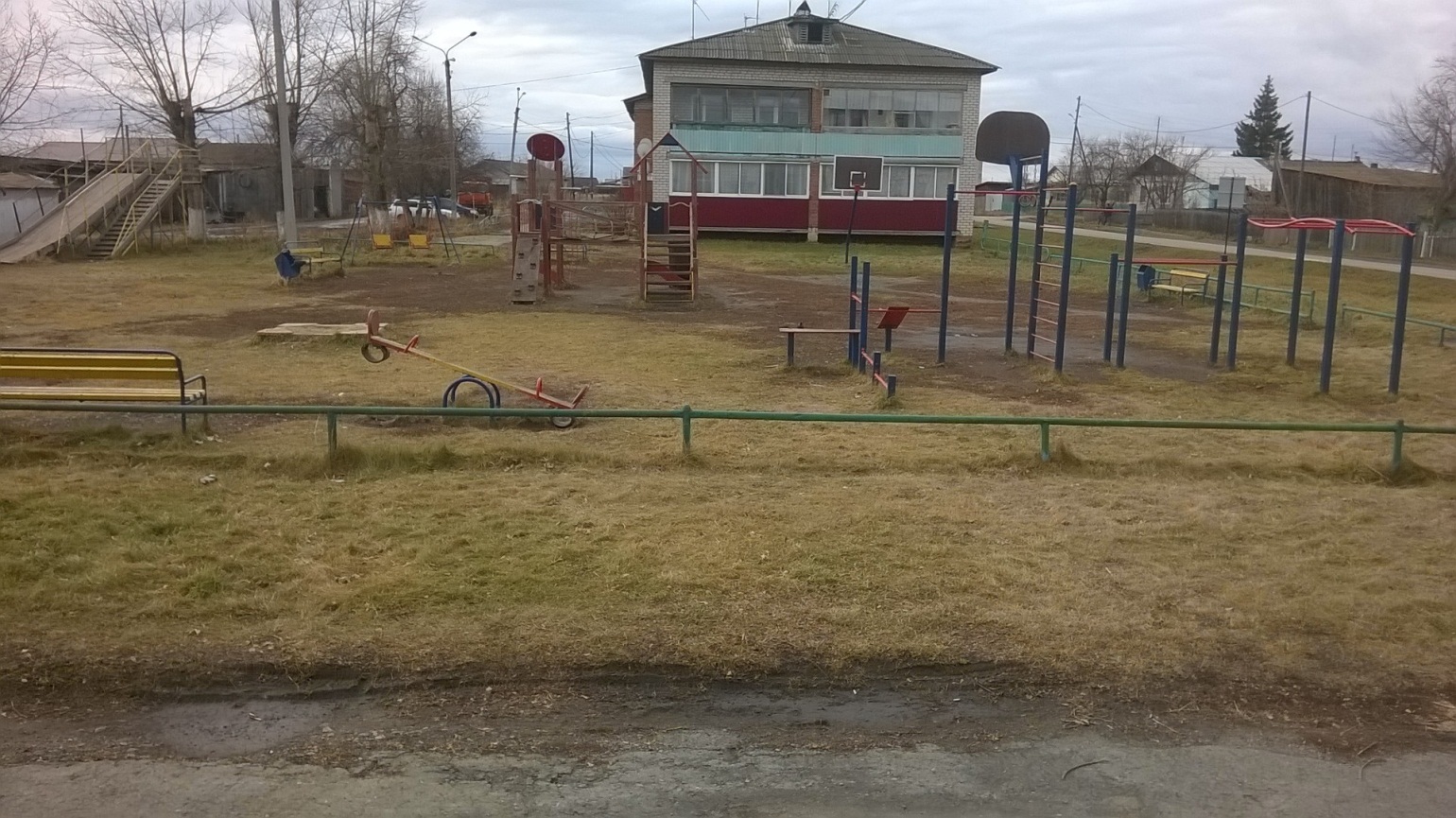 Фото детской площадки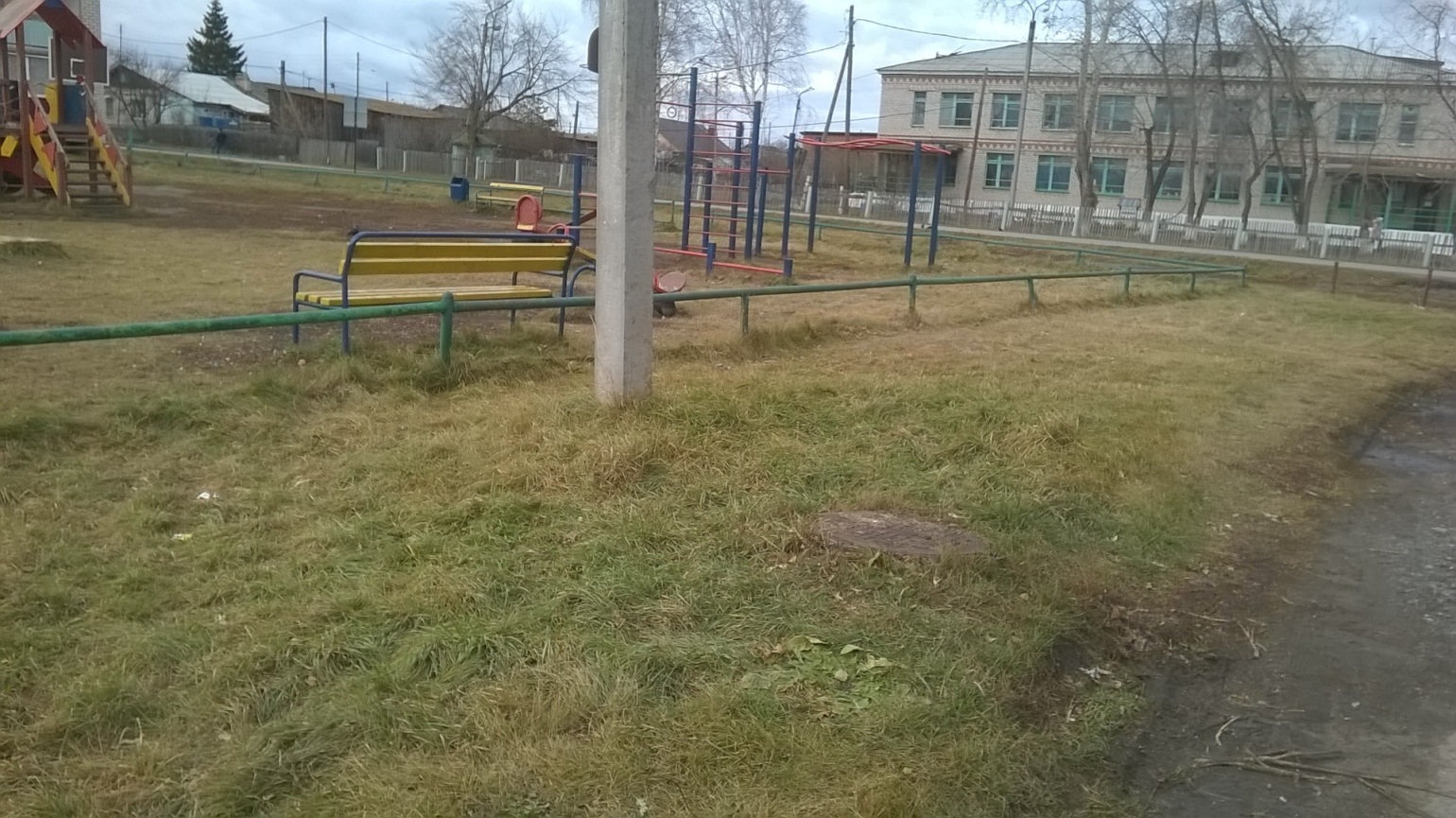 Приложение 3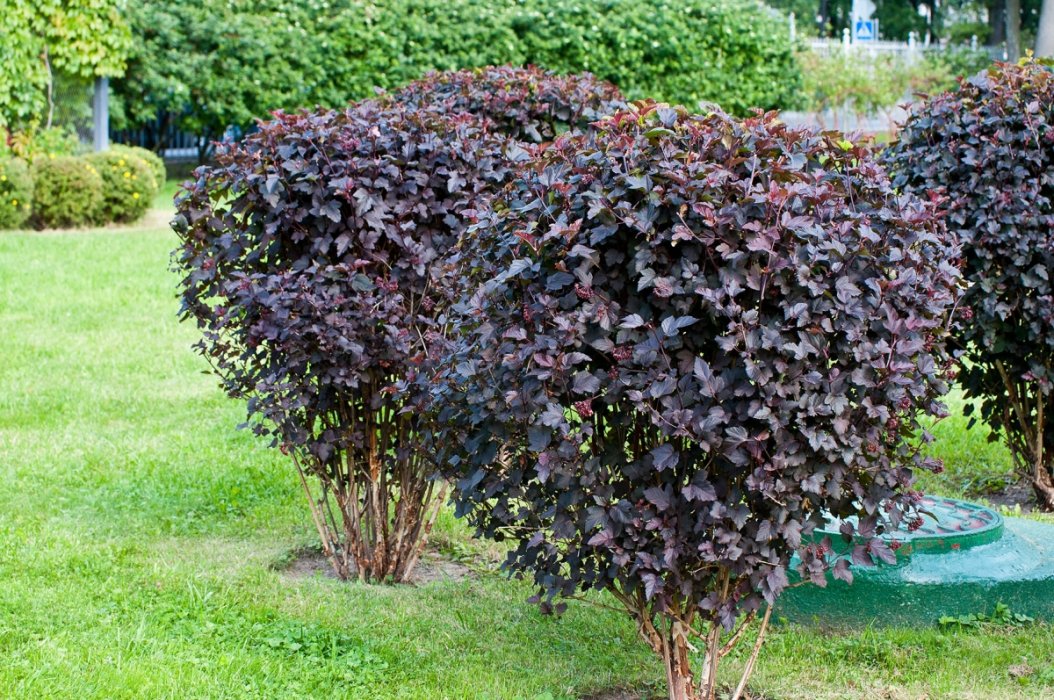 Кустарник Пузыреплодника калинолистного«Живая изгородь» из кустарника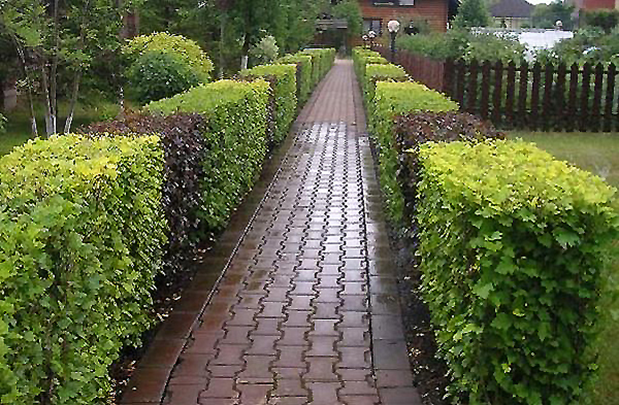 Приложение 4Изготовление съедобных кормушек «Печенки для птичек»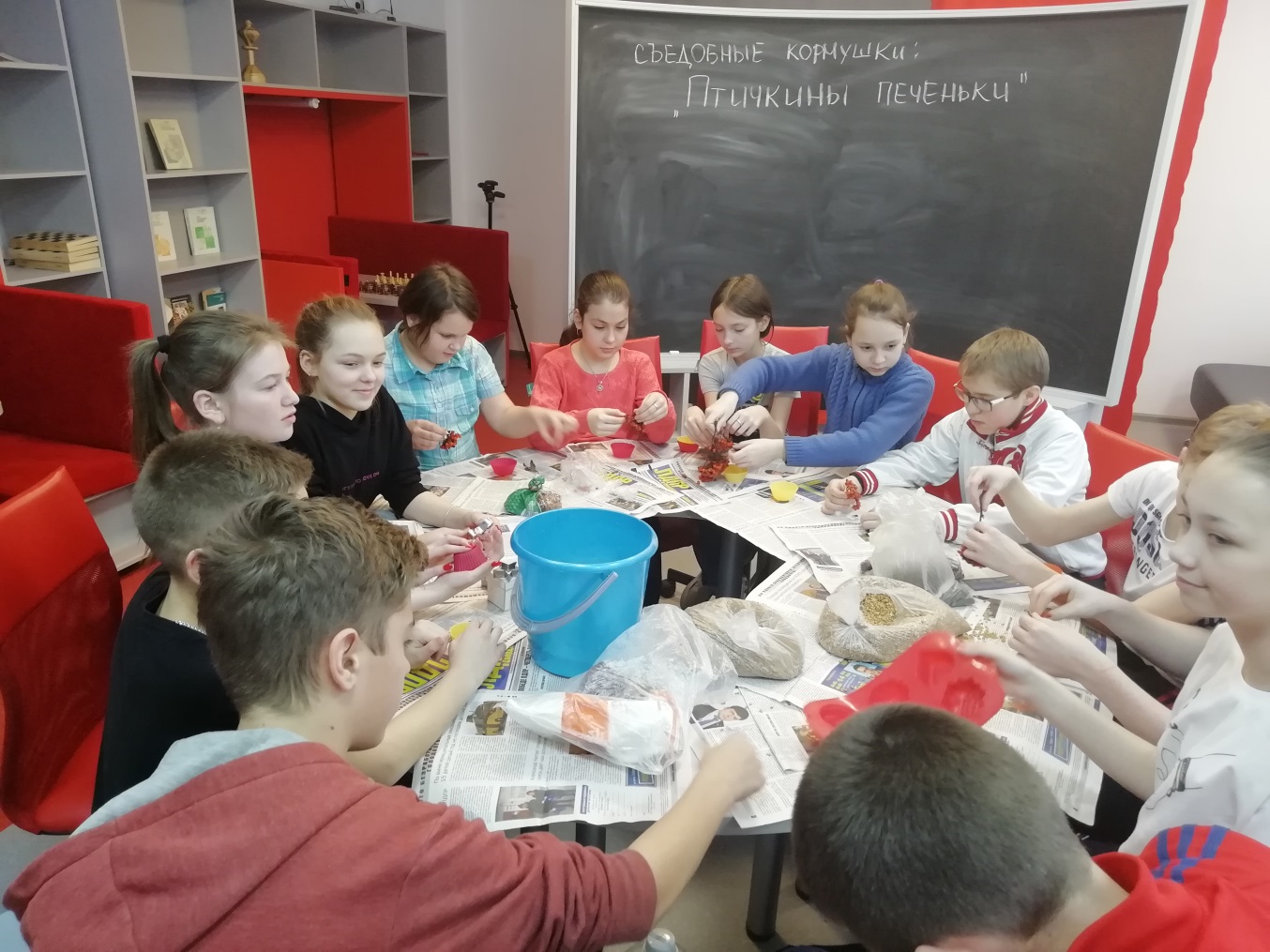 Украшение елки съедобными кормушками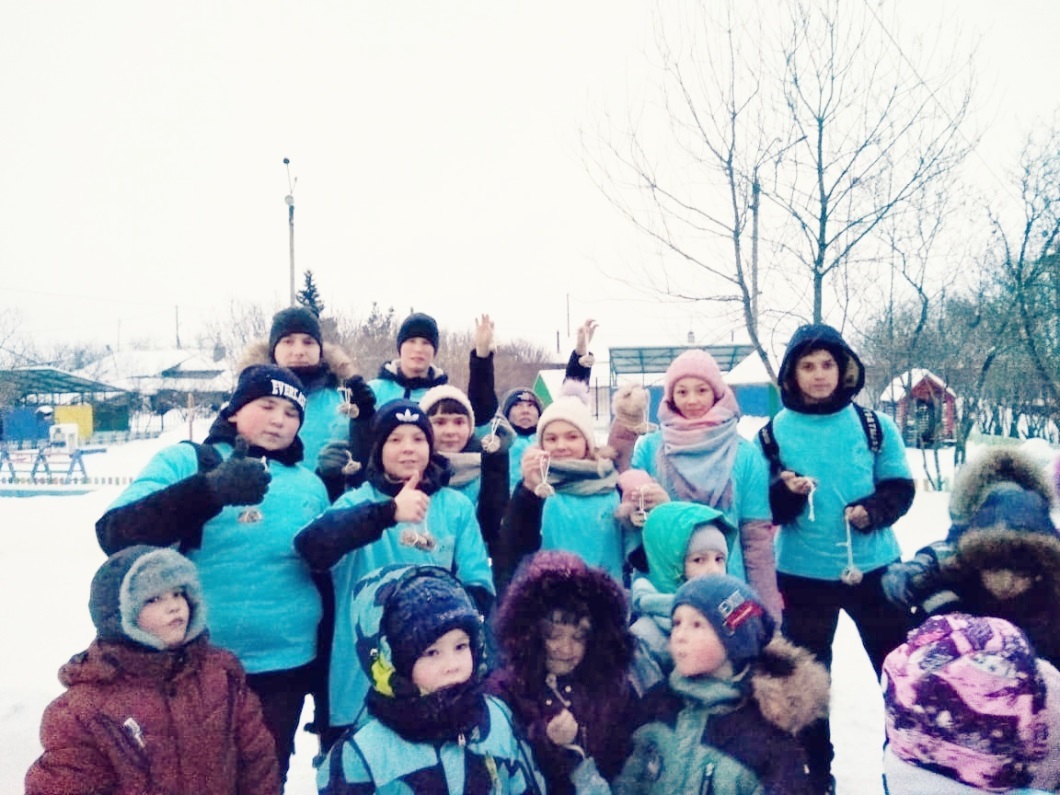 МероприятиеСодержание мероприятияСроки реализацииОтветственныеПодготовительный этапПодготовительный этапПодготовительный этапПодготовительный этапОрганизационное собрание членов детского объединения «Молодые защитники природы»Выявление приоритетных направлений деятельности и выбор командира детского объединения для работы над проектом «Зеленая планета детства»Вторая неделя сентябряСуворова Ю.В.Консультация с ландшафтным дизайнеромСбор информации о декоративных кустарниковых растениях, пригодных для изготовления «живой изгороди»октябрьКомандир детского объединения «Молодые защитники природы» Павлова ВарвараЭтап реализацииЭтап реализацииЭтап реализацииЭтап реализацииКруглый стол «Чистое будущее»Представление проекта Зеленая планета детства» членам детского объединения «Молодые защитники природы» и эколого-волонтерского отряда «ЭРОН»ноябрьСуворова Ю.В., члены детского объединения «Молодые защитники природы»Акция «Бумаге – вторую жизнь»Организация сбора макулатуры в школе и селе ноябрь-майКомандир детского объединения «Молодые защитники природы» Павлова ВарвараАкция «Печенки для птичек»(Приложение 4)Размещение съедобных кормушек для птиц на территории площадкидекабрьПавлова Варвара и члены эколого-волонтерского отряда «ЭРОН»«Зарница»Военно-патриотическая игра на территории детской площадки24 февраляПавлова Варвара и члены детского объединения «Молодые защитники природы»«Матушка природа»Экологические игры с дошкольниками на детской площадке7 мартаПавлова Варвара и члены эколого-волонтерского отряда «ЭРОН»«Зеленый патруль»Проведение уборки от мусора и снега на территории детской площадкиежемесячноСуворова Ю.В., члены детского объединения «Молодые защитники природы»«Живая изгородь»Высадка кустарников Пузыреплодника на территорию детской площадкимайСуворова Ю.В., члены детского объединения «Молодые защитники природы» и эколого-волонтерского отряда «ЭРОН»Завершающий этапЗавершающий этапЗавершающий этапЗавершающий этапПодведение итогов реализации проекта «Зеленая планета детства»Отчет о проделанной работе на праздновании дня селаавгустСуворова Ю.В. и командир детского объединения «Молодые защитники природы» Павлова ВарвараПодведение итогов реализации проекта «Зеленая планета детства»Подготовка информации для школьной газеты «Планета - 10», школьного сайта и районной газеты «Знамя победы»сентябрьСуворова Ю.В. и командир детского объединения «Молодые защитники природы» Павлова ВарвараНаименование товараСтоимость(шт./час)Количество  Сумма Куст пузыреплодника1 800 рублей32 шт.57 600 рублейБордюрная лента (1 моток - 30 метров)1 200 рублей2 шт.2 400 рублейКонсультация ландшафтного дизайнера350 рублей10 часов3 500 рублейИтого:63 500 рублей